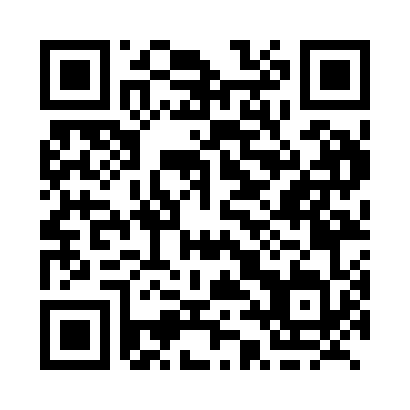 Prayer times for Ainslie Glen, Nova Scotia, CanadaWed 1 May 2024 - Fri 31 May 2024High Latitude Method: Angle Based RulePrayer Calculation Method: Islamic Society of North AmericaAsar Calculation Method: HanafiPrayer times provided by https://www.salahtimes.comDateDayFajrSunriseDhuhrAsrMaghribIsha1Wed4:145:511:026:038:139:512Thu4:115:491:016:048:159:533Fri4:095:481:016:058:169:544Sat4:075:461:016:058:179:565Sun4:055:451:016:068:189:586Mon4:035:431:016:078:2010:007Tue4:015:421:016:088:2110:028Wed3:595:401:016:088:2210:049Thu3:575:391:016:098:2310:0610Fri3:555:381:016:108:2510:0811Sat3:535:371:016:118:2610:0912Sun3:525:351:016:118:2710:1113Mon3:505:341:016:128:2810:1314Tue3:485:331:016:138:3010:1515Wed3:465:321:016:138:3110:1716Thu3:445:311:016:148:3210:1917Fri3:425:291:016:158:3310:2018Sat3:415:281:016:168:3410:2219Sun3:395:271:016:168:3510:2420Mon3:375:261:016:178:3610:2621Tue3:365:251:016:188:3810:2822Wed3:345:241:016:188:3910:2923Thu3:335:231:016:198:4010:3124Fri3:315:231:016:198:4110:3325Sat3:305:221:026:208:4210:3426Sun3:285:211:026:218:4310:3627Mon3:275:201:026:218:4410:3828Tue3:255:191:026:228:4510:3929Wed3:245:191:026:228:4610:4130Thu3:235:181:026:238:4710:4231Fri3:225:181:026:248:4810:44